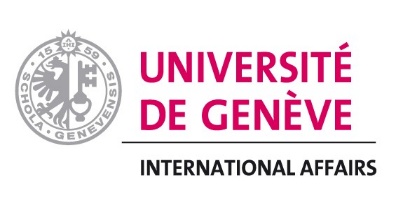 Swiss-European Mobility Programme (ex-ERASMUS) Student Mobility for StudiesLearning Agreement for Studies – Plan d’étudesAcademic year:        	Semester (fall, spring or year):			Field of study: 	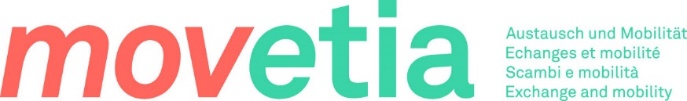      DETAILS OF THE PROPOSED PLAN OF STUDY ABROAD/LEARNING AGREEMENTYour LA can be modified until 3 weeks after the beginning of your semester at the receiving institution. It has always to be approved by both parties (receiving University and your Faculty at UNIGE)           DETAILS OF THE PROPOSED PLAN OF STUDY ABROAD/LEARNING AGREEMENTYour LA can be modified until 3 weeks after the beginning of your semester at the receiving institution. It has always to be approved by both parties (receiving University and your Faculty at UNIGE)First Name and Last Name of the student: Sending institution: Université de Genève (University of Geneva) ; CH GENEVE01 ; Country: SwitzerlandSENDING INSTITUTION (UNIGE)We confirm that the proposed plan of study/learning agreement is approved. Academic coordinator’s signature/Signature de votre conseiller/ère académique/aux études                                                                    Full Name ………………………………………………………………………….. Stamp:Date :                                                                       RECEIVING INSTITUTION (Uni d’Accueil)We confirm that the proposed plan of study/learning agreement is approved. Academic coordinator’s signature/Signature de votre conseiller/ère académique                                                                    Full Name……………………………………………………………………………….. Stamp:Date :                                                                      Receiving institution :                                                                   Country : Courses at the receiving institutionCourses at the receiving institutionCourses at the receiving institutionCourses at the sending institution (UNIGE)Courses at the sending institution (UNIGE)Course unit codeCourse unit title (as indicated in the course catalogue)Number of ECTSÉquivalenceCrédits ECTS UNIGEReceiving institution :                                                                   Country : Courses at the receiving institutionCourses at the receiving institutionCourses at the receiving institutionCourses at the sending institution (UNIGE)Courses at the sending institution (UNIGE)Course unit codeCourse unit title (as indicated in the course catalogue)Number of ECTSÉquivalenceCrédits ECTS UNIGE